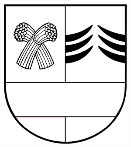 ŠAKIŲ RAJONO SAVIVALDYBĖS TARYBASPRENDIMASDĖL ŠAKIŲ RAJONO SAVIVALDYBĖS TARYBOS 2019 M. GRUODŽIO 20 D. SPRENDIMO NR. T-370 ,,DĖL BIUDŽETINĖS ĮSTAIGOS ŠAKIŲ SOCIALINIŲ PASLAUGŲ CENTRO TRANSPORTO PASLAUGŲ ORGANIZAVIMO IR TEIKIMO TVARKOS APRAŠO PATVIRTINIMO“ PAKEITIMO2021 m. rugsėjo 17 d. Nr. T-256ŠakiaiVadovaudamasi Lietuvos Respublikos vietos savivaldos įstatymo 18 straipsnio 1 dalimi, Lietuvos Respublikos socialinių paslaugų įstatymo 13 straipsnio 1 dalimi bei atsižvelgdama į biudžetinės įstaigos Šakių socialinių paslaugų centro 2021 m. rugpjūčio 25 d. raštą Nr. S-749 „Dėl Šakių socialinių paslaugų centro transporto paslaugų organizavimo ir teikimo tvarkos aprašo papildymo ir pakeitimo“, Šakių rajono savivaldybės taryba n u s p r e n d ž i a,pakeisti Biudžetinės įstaigos Šakių socialinių paslaugų centro transporto paslaugų organizavimo ir teikimo tvarkos aprašą, patvirtintą Šakių rajono savivaldybės tarybos 2019 m. gruodžio 20 d. sprendimu Nr. T-370 „Dėl biudžetinės įstaigos Šakių socialinių paslaugų centro transporto paslaugų organizavimo ir teikimo tvarkos aprašo patvirtinimo“, papildant 5.5 papunkčiu ir jį išdėstyti taip:„5.5. kitos savivaldybės gyventojas, kai grąžinamos jo mirusiems giminaičiams, gyvenusiems Šakių rajono savivaldybėje, Centro išduotos techninės pagalbos priemonės.“	Šis sprendimas per vieną mėnesį nuo sprendimo paskelbimo dienos gali būti skundžiamas Lietuvos administracinių ginčų komisijos Kauno apygardos skyriui adresu: Laisvės al. 36, Kaunas, arba Regionų apygardos administracinio teismo Kauno rūmams adresu: A. Mickevičiaus g. 8A, Kaunas.   Savivaldybės meras				                                                        Edgaras Pilypaitis